ORGANIGRAMME TECHNIQUE CLUB 2019/2020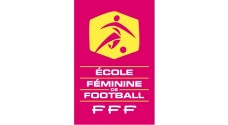 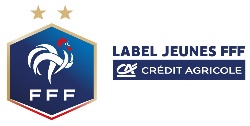 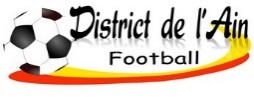 A retourner au district une semaine avant la réunion d'information Label Jeune FFFOrganigramme à compléter entièrement, document synthèse des éducateurs lors des visitesNom du club :N° Club :DEPARTEMENT :DEPARTEMENT :PRESIDENT DU CLUBPRESIDENT DU CLUBPRESIDENT DU CLUBNOMPRENOMN° téléphoneN° téléphoneAdresse MailPRESIDENT DU CLUBPRESIDENT DU CLUBPRESIDENT DU CLUBPersonnes référentes LabelPersonnes référentes LabelPersonnes référentes LabelNOMPRENOMN° téléphoneN° téléphoneAdresse MailREFERENT ELU LABEL JEUNE FFFREFERENT ELU LABEL JEUNE FFFREFERENT ELU LABEL JEUNE FFFREFERENT TECHNICIEN LABEL JEUNE FFFREFERENT TECHNICIEN LABEL JEUNE FFFREFERENT TECHNICIEN LABEL JEUNE FFFRESPONSABLE JEUNESRESPONSABLE JEUNESRESPONSABLE JEUNESREFERENT PROGRAMME EDUCATIF FEDERALREFERENT PROGRAMME EDUCATIF FEDERALREFERENT PROGRAMME EDUCATIF FEDERALSALARIESSALARIESSALARIESFONCTIONDIPLOMESType de contratN° téléphoneAdresse MailNom & PrénomNom & PrénomNom & PrénomNom & PrénomNom & PrénomNom & PrénomPOLE MASCULINPOLE MASCULINPOLE MASCULINPOLE MASCULINPOLE MASCULINPOLE MASCULINPOLE MASCULINPOLE MASCULINResponsable  de la catégorieNOM PRENOMNOM PRENOMJours et horaires d’entraînementLieuDiplômeN° téléphoneAdresse MailResponsable  de la catégorieU19Equipe 1U19Equipe 2U19Equipe 3U19Equipe 4Responsable  de la catégorieNOM PRENOMNOM PRENOMJours et horaires d’entraînementLieuDiplômeN° téléphoneAdresse MailResponsable  de la catégorieU17Equipe 1U17Equipe 2U17Equipe 3U17Equipe 4Responsable  de la catégorieNOM PRENOMNOM PRENOMJours et horaires d’entraînementLieuDiplômeN° téléphoneAdresse MailResponsable  de la catégorieU15Equipe 1U15Equipe 2U15Equipe 3U15Equipe 4Responsable  de la catégorieNOM PRENOMNOM PRENOMJours et horaires d’entraînementLieuDiplômeN° téléphoneAdresse MailResponsable  de la catégorieU13Equipe 1U13Equipe 2U13Equipe 3U13Equipe 4U13Equipe 5U13Equipe 6U13Equipe 7U13Equipe 8Responsable  de la catégorieNOM PRENOMNOM PRENOMJours et horaires d’entraînementLieuDiplômeN° téléphoneAdresse MailResponsable  de la catégorieU11Equipe 1U11Equipe 2U11Equipe 3U11Equipe 4U11Equipe 5U11Equipe 6U11Equipe 7U11Equipe 8Responsable  de la catégorieNOM PRENOMNOM PRENOMJours et horaires d’entraînementLieuDiplômeN° téléphoneAdresse MailResponsable  de la catégorieU9Equipe 1U9Equipe 2U9Equipe 3U9Equipe 4U9Equipe 5U9Equipe 6U9Equipe 7U9Equipe 8Responsable  de la catégorieNOM PRENOMNOM PRENOMJours et horaires d’entraînementLieuDiplômeN° téléphoneAdresse MailResponsable  de la catégorieU7Equipe 1U7Equipe 2U7Equipe 3U7Equipe 4U7Equipe 5U7Equipe 6U7Equipe 7U7Equipe 8POLE FEMININPOLE FEMININPOLE FEMININPOLE FEMININPOLE FEMININPOLE FEMININPOLE FEMININPOLE FEMININResponsable  de la catégorieNOM PRENOMNOM PRENOMJours et horaires d’entraînementLieuDiplômeN° téléphoneAdresse MailResponsable  de la catégorieU18 FEquipe 1U18 FEquipe 2Responsable  de la catégorieNOM PRENOMNOM PRENOMJours et horaires d’entraînementLieuDiplômeN° téléphoneAdresse MailResponsable  de la catégorieU15 FEquipe 1U15 FEquipe 2Responsable  de la catégorieNOM PRENOMNOM PRENOMJours et horaires d’entraînementLieuDiplômeN° téléphoneAdresse MailResponsable  de la catégorieU13 FEquipe 1U13 FEquipe 2Responsable  de la catégorieNOM PRENOMNOM PRENOMJours et horaires d’entraînementLieuDiplômeN° téléphoneAdresse MailResponsable  de la catégorieU11 FEquipe 1U11 FEquipe 2Responsable  de la catégorieNOM PRENOMNOM PRENOMJours et horaires d’entraînementLieuDiplômeN° téléphoneAdresse MailResponsable  de la catégorieU9 FEquipe 1U9 FEquipe 2Responsable  de la catégorieNOM PRENOMNOM PRENOMJours et horaires d’entraînementLieuDiplômeN° téléphoneAdresse MailResponsable  de la catégorieU7 FEquipe 1U7 FEquipe 2